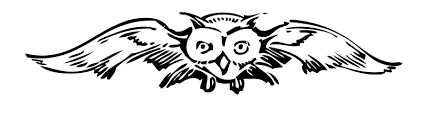 Deklica z Rastočo knjigo. 20. junij 2023.V prestolnici Slovenije smo danes člani Društva Rastoča knjiga skupaj z gosti za dva centimetra dvignili kip Deklice z Rastočo knjigo in s tem simbolnim dejanjem ponovno poudarili pomen branja knjig v svetu in v naši domovini. Poslanstvo Društva Rastoča knjiga je spodbujanje vsesplošnega prizadevanja državljanov in državljank Slovenije, da ohranimo in razvijamo dobre odnose med ljudmi in narodi v svetu s pomočjo znanja in vedenja o jeziku in kulturi prebivalcev sveta. Strategijo in cilje gibanju določajo pokrovitelji z častnim pokroviteljem Državnim svetom na čelu, uresničujemo pa jih po vsej domovini tako v izobraževalnih institucijah kot v lokalnih skupnosti, v državi in v odnosu do mednarodnih povezav oziroma združenj. Vsak od nas lahko sam izbere vsebino svoje Rastoče knjige po kriterijih miru in sožitja, ob upoštevanju različnosti in z možnostjo vključevanja v miroljubna gibanja kot identiteta Slovenije. Trenutno je v Sloveniji organiziranih z izbranimi simboli okoli 85 Rastočih knjig največ po osnovnih šolah in lokalnih skupnostih, gibanju še ni uspelo spodbuditi sodelovanja med dijaki in študenti, po Primorski in Gorenjski smo še šibki, tudi prestolnica še nima dovolj spodbud, da bi ustvarila tradicijo na tem področju. Največ Rastočih knjig je posvečenih zgodovini šol in krajev kjer se nahajajo, zbiranju dokumentacije in predmetov o pomembnih krajanih in občanih ter o izjemnih pridelkih, ki zadovoljujejo potrebe ljudi preko lokalnih mej. Prizadevanja Rastočih knjig so usmerjena v priložnosti, ki jih kraji imajo na trgu, zlasti so dobra osnova za razvoj turizma v okoljih in priprav za muzejsko arhivske institucije lokalnega značaja. Rastoče knjige se praviloma enkrat letno obogatijo, dan obogatitve pa se povezuje s sodelovanjem krajanov, staršev in političnih oziroma gospodarskih elit. Nekatere Rastoče knjige so že postale duhovno središče svojega okolja, podpirajo projekte urejanja krajevnih središč, oblikujejo skupna mnenja o posegih v prostor in postavljajo spominska obeležja  lokalnim naravnim in danim posebnostim. Nekatere Rastoče knjige so izjemne kot na primer Rastoče knjiga sveta, v Murski Soboti imajo kulturno dovršen spomenik, v Trebnjem je Galerija osebnosti Rastoče knjige, v Krki d.d. je Farmacevtka in tako naprej. Vedno sem se zavzemala, da bi bilo Rastočih knjig čim več, da bi se ljudje v delovnem okolju in kot krajani s pomočjo kulture uredili prijetna, zanimiva in spodbudna okolja, duhovne skupnosti enako mislečih, napredna gibanja, humanizem,… Počasi in vztrajno omrežje rastočih knjig raste in izjemno pomembna postaja strategija pokroviteljev za oblikovanje omrežja v prihodnje. Pomemben korak je storil Državni svet že s tem, da je pri sebi organiziral urad za Rastoče knjige in odprl možnosti objave mnenj o projektu. »Rast« deklice z Rastočo knjigo in vsako leto izbrani opozorilni verz slovenskega pesnika spodbudi marsikoga, da se vključi v prostovoljstvo Rastoče knjige. Danes se nam je pridružila dr. Nataša Pirc Musar, predsednica Republike Slovenije. S svojim optimističnim nagovorom je pobožala dušo vsem, ki smo do sedaj gradili gibanje in v razmislek posredovala mladim ideje, ki čakajo, da jih bodo oni uresničevali v gibanju Rastoča knjiga.Kako pa vaša družina spoznava Rastočo knjigo svojega okolja?     